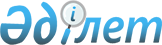 О районном бюджете Узункольского района на 2017-2019 годы
					
			С истёкшим сроком
			
			
		
					Решение маслихата Узункольского района Костанайской области от 22 декабря 2016 года № 59. Зарегистрировано Департаментом юстиции Костанайской области 5 января 2017 года № 6781. Прекращено действие в связи с истечением срока
      В соответствии со статьей 75 Бюджетного кодекса Республики Казахстан от 4 декабря 2008 года, статьей 6 Закона Республики Казахстан "О местном государственном управлении и самоуправлении в Республики Казахстан" от 23 января 2001 года, Узункольский районный маслихат РЕШИЛ:
      1. Утвердить районный бюджет Узункольского района на 2017-2019 годы согласно приложениям 1, 2 и 3 соответственно, в том числе на 2017 год в следующих объемах:
      1) доходы – 2445736,9 тысяч тенге, в том числе по:
      налоговым поступлениям – 566740,5 тысяч тенге;
      неналоговым поступлениям – 9594,0 тысячи тенге;
      поступления от продажи основного капитала – 14308,0 тысяч тенге;
      поступлениям трансфертов – 1855094,4 тысячи тенге; 
      2) затраты – 2637049,8 тысяч тенге;
      3) чистое бюджетное кредитование – 835,8 тысяч тенге, в том числе: 
      бюджетные кредиты – 10208,8 тысяч тенге;
      погашение бюджетных кредитов – 9373,0 тысячи тенге;
      4) сальдо по операциям с финансовыми активами – 0,0 тысяч тенге;
      5) дефицит (профицит) бюджета – -192148,7 тысяч тенге;
      6) финансирование дефицита (использование профицита) бюджета – 192148,7 тысяч тенге.
      Сноска. Пункт 1 - в редакции решения маслихата Узункольского района Костанайской области от 11.12.2017 № 154 (вводится в действие с 01.01.2017).


      2. Учесть, что в районном бюджете на 2017 год предусмотрен объем субвенции, передаваемой из областного бюджета в сумме 1688951,0 тысяча тенге.
      2-1. Учесть, что в районном бюджете на 2017 год предусмотрен возврат целевых трансфертов в следующих размерах:
      в республиканский бюджет в сумме 21568,3 тысяч тенге;
      в областной бюджет в сумме 581,1 тысяча тенге.
      Сноска. Решение дополнено пунктом 2-1 в соответствии с решением маслихата Узункольского района Костанайской области от 24.02.2017 № 84 (вводится в действие с 01.01.2017).


      2-2. Учесть, что в районном бюджете на 2017 год предусмотрен возврат трансфертов в областной бюджет в связи с уменьшением ставок по отчислениям работодателей на обязательное социальное медицинское страхование в сумме 8607,4 тысяч тенге.
      Сноска. Решение дополнено пунктом 2-2 в соответствии с решением маслихата Узункольского района Костанайской области от 11.12.2017 № 154 (вводится в действие с 01.01.2017).


      3. Учесть, что в районном бюджете на 2017 год предусмотрено поступление целевых текущих трансфертов из областного бюджета, в том числе на:
      создание цифровой образовательной инфраструктуры в сумме 13809,0 тысяч тенге;
      доучивание направленных на профессиональную подготовку в 2016 году по Дорожной карте занятости 2020 в сумме 3598,3 тысяч тенге;
      краткосрочное профессиональное обучение рабочих кадров по востребованным на рынке труда профессиям и навыкам, включая обучение в мобильных учебных центрах, в рамках Программы развития продуктивной занятости и массового предпринимательства на 2017 - 2021 годы в сумме 15207,0 тысяч тенге;
      возмещение расходов по найму (аренде) жилья для переселенцев и оралманов в сумме 984,0 тысячи тенге;
      обучение бухгалтеров в сумме 280,0 тысяч тенге;
      проведение ветеринарных мероприятий по энзоотическим болезням животных в сумме 963,0 тысячи тенге;
      утилизацию биологических отходов с использованием инсинераторов в сумме 3213,0 тысяч тенге;
      капитальный ремонт здания районного Дома культуры в сумме 100000,0 тысяч тенге.
      Сноска. Пункт 3 - в редакции решения маслихата Узункольского района Костанайской области от 11.12.2017 № 154 (вводится в действие с 01.01.2017).


      4. Учесть, что в районном бюджете на 2017 год предусмотрено поступление средств из областного бюджета, в том числе:
      целевого трансферта на развитие системы водоснабжения и водоотведения в сельских населенных пунктах в сумме 11872,0 тысячи тенге.
      Сноска. Пункт 4 - в редакции решения маслихата Узункольского района Костанайской области от 11.12.2017 № 154 (вводится в действие с 01.01.2017).


      5. Учесть, что в районном бюджете на 2017 год предусмотрено поступление целевых текущих трансфертов из республиканского бюджета, в том числе на:
      предоставление субсидий на переезд в сумме 558,0 тысяч тенге;
      частичное субсидирование заработной платы в сумме 3024,0 тысячи тенге;
      молодежную практику в сумме 5160,0 тысяч тенге;
      внедрение обусловленной денежной помощи по проекту "Өрлеу" в сумме 2210,0 тысяч тенге;
      доплату учителям за замещение на период обучения основного сотрудника в сумме 2346,1 тысяч тенге;
      реализацию Плана мероприятий по обеспечению прав и улучшению качества жизни инвалидов в Республике Казахстан на 2012-2018 годы в сумме 2919,0 тысяч тенге.
      Сноска. Пункт 5 - в редакции решения маслихата Узункольского района Костанайской области от 11.12.2017 № 154 (вводится в действие с 01.01.2017).


      6. Учесть, что в районном бюджете на 2017 год предусмотрено поступление средств из республиканского бюджета, в том числе:
      бюджетных кредитов местным исполнительным органам для реализации мер социальной поддержки специалистов в сумме 10208,8 тысяч тенге.
      Сноска. Пункт 6 - в редакции решения маслихата Узункольского района Костанайской области от 01.11.2017 № 141 (вводится в действие с 01.01.2017).

      7. исключен решением маслихата Узункольского района Костанайской области от 01.11.2017 № 141 (вводится в действие с 01.01.2017).


      8. Утвердить перечень бюджетных программ, не подлежащих секвестру в процессе исполнения районного бюджета на 2017 год, согласно приложению 4.
      9. Утвердить бюджетные программы поселка, села, сельского округа на 2017 год, согласно приложению 5.
      10. Утвердить распределение трансфертов органам самоуправления между селами, поселками, сельскими округами на 2017 год, согласно приложению 6.
      11. Настоящее решение вводится в действие с 1 января 2017 года.
      "СОГЛАСОВАНО"
      Руководитель государственного учреждения
      "Отдел финансов Узункольского района"
      ___________________ У. Наурузбаева
      22 декабря 2016 года
      "СОГЛАСОВАНО"
      Исполняющий обязанности руководителя
      государственного учреждения "Отдел
      экономики и бюджетного планирования
      Узункольского района"
      ___________________ Б. Займулдынова
      22 декабря 2016 года Районный бюджет на 2017 год
      Сноска. Приложение 1 - в редакции решения маслихата Узункольского района Костанайской области от 11.12.2017 № 154 (вводится в действие с 01.01.2017). Районный бюджет на 2018 год
      Сноска. Приложение 2 - в редакции решения маслихата Узункольского района Костанайской области от 11.12.2017 № 154 (вводится в действие с 01.01.2017). Районный бюджет на 2019 год Перечень бюджетных программ, не подлежащих секвестру в процессе исполнения районного бюджета на 2017 год Бюджетные программы поселка, села, сельского округа на 2017 год Распределение трансфертов органам самоуправления между селами, поселками, сельскими округами на 2017 год
					© 2012. РГП на ПХВ «Институт законодательства и правовой информации Республики Казахстан» Министерства юстиции Республики Казахстан
				
      Председатель очередной сессии

      Узункольского районного маслихата

В. Лазарева

      Секретарь Узункольского

      районного маслихата

А. Бараншина
Приложение 1
к решению маслихата
от 22 декабря 2016 года № 59
Категория
Категория
Категория
Категория
Категория
Сумма, тысяч тенге
Класс
Класс
Класс
Класс
Сумма, тысяч тенге
Подкласс
Подкласс
Подкласс
Сумма, тысяч тенге
НАИМЕНОВАНИЕ
Сумма, тысяч тенге
I. Доходы
2445736,9
1
Налоговые поступления
566740,5
01
Подоходный налог
228690,0
2
Индивидуальный подоходный налог
228690,0
03
Социальный налог
138343,0
1
Социальный налог
138343,0
04
Налоги на собственность
104469,0
1
Налоги на имущество
59647,0
3
Земельный налог
1900,0
4
Налог на транспортные средства
31154,0
5
Единый земельный налог
11768,0
05
Внутренние налоги на товары, работы и услуги
92667,5
2
Акцизы
1780,0
3
Поступления за использование природных и других ресурсов
78832,5
4
Сборы за ведение предпринимательской и профессиональной деятельности
12055,0
08
Обязательные платежи, взимаемые за совершение юридически значимых действий и (или) выдачу документов уполномоченными на то государственными органами или должностными лицами
2571,0
1
Государственная пошлина
2571,0
2
Неналоговые поступления
9594,0
01
Доходы от государственной собственности
594,0
5
Доходы от аренды имущества, находящегося в государственной собственности
594,0
06
Прочие неналоговые поступления
9000,0
1
Прочие неналоговые поступления
9000,0
3
Поступления от продажи основного капитала
14308,0
01
Продажа государственного имущества, закрепленного за государственными учреждениями
979,0
1
Продажа государственного имущества, закрепленного за государственными учреждениями
979,0
03
Продажа земли и нематериальных активов
13329,0
1
Продажа земли
13040,0
2
Продажа нематериальных активов
289,0
4
Поступления трансфертов
1855094,4
02
Трансферты из вышестоящих органов государственного управления
1855094,4
2
Трансферты из областного бюджета
1855094,4
Функциональная группа
Функциональная группа
Функциональная группа
Функциональная группа
Функциональная группа
Сумма, тысяч тенге
Функциональная подгруппа
Функциональная подгруппа
Функциональная подгруппа
Функциональная подгруппа
Сумма, тысяч тенге
Администратор бюджетных программ
Администратор бюджетных программ
Администратор бюджетных программ
Сумма, тысяч тенге
Программа
Программа
Сумма, тысяч тенге
НАИМЕНОВАНИЕ
Сумма, тысяч тенге
II. Затраты
2637049,8
01
Государственные услуги общего характера
347260,0
1
Представительные, исполнительные и другие органы, выполняющие общие функции государственного управления
276826,4
112
Аппарат маслихата района (города областного значения)
13448,0
001
Услуги по обеспечению деятельности маслихата района (города областного значения)
13448,0
122
Аппарат акима района (города областного значения)
91733,6
001
Услуги по обеспечению деятельности акима района (города областного значения)
75383,6
003
Капитальные расходы государственного органа
16350,0
123
Аппарат акима района в городе, города районного значения, поселка, села, сельского округа
171644,8
001
Услуги по обеспечению деятельности акима района в городе, города районного значения, поселка, села, сельского округа
159468,1
022
Капитальные расходы государственного органа
12176,7
2
Финансовая деятельность
13902,2
452
Отдел финансов района (города областного значения)
13902,2
001
Услуги по реализации государственной политики в области исполнения бюджета и управления коммунальной собственностью района (города областного значения)
13376,2
010
Приватизация, управление коммунальным имуществом, постприватизационная деятельность и регулирование споров, связанных с этим
526,0
5
Планирование и статистическая деятельность
14128,4
453
Отдел экономики и бюджетного планирования района (города областного значения)
14128,4
001
Услуги по реализации государственной политики в области формирования и развития экономической политики, системы государственного планирования
14128,4
9
Прочие государственные услуги общего характера
42403,0
458
Отдел жилищно-коммунального хозяйства, пассажирского транспорта и автомобильных дорог района (города областного значения)
42403,0
001
Услуги по реализации государственной политики на местном уровне в области жилищно-коммунального хозяйства, пассажирского транспорта и автомобильных дорог
12229,0
067
Капитальные расходы подведомственных государственных учреждений и организаций
30174,0
02
Оборона
14686,0
1
Военные нужды
11841,0
122
Аппарат акима района (города областного значения)
11841,0
005
Мероприятия в рамках исполнения всеобщей воинской обязанности
11841,0
2
Организация работы по чрезвычайным ситуациям
2845,0
122
Аппарат акима района (города областного значения)
2845,0
006
Предупреждение и ликвидация чрезвычайных ситуаций масштаба района (города областного значения)
2845,0
03
Общественный порядок, безопасность, правовая, судебная, уголовно-исполнительная деятельность
100,0
9
Прочие услуги в области общественного порядка и безопасности
100,0
458
Отдел жилищно-коммунального хозяйства, пассажирского транспорта и автомобильных дорог района (города областного значения)
100,0
021
Обеспечение безопасности дорожного движения в населенных пунктах
100,0
04
Образование
1497336,1
1
Дошкольное воспитание и обучение
173037,0
464
Отдел образования района (города областного значения)
173037,0
009
Обеспечение деятельности организаций дошкольного воспитания и обучения
105907,0
040
Реализация государственного образовательного заказа в дошкольных организациях образования
67130,0
2
Начальное, основное среднее и общее среднее образование
1264073,8
123
Аппарат акима района в городе, города районного значения, поселка, села, сельского округа
4984,0
005
Организация бесплатного подвоза учащихся до школы и обратно в сельской местности
4984,0
464
Отдел образования района (города областного значения)
1228620,5
003
Общеобразовательное обучение
1207166,5
006
Дополнительное образование для детей
21454,0
465
Отдел физической культуры и спорта района (города областного значения)
30469,3
017
Дополнительное образование для детей и юношества по спорту
30469,3
9
Прочие услуги в области образования
60225,3
464
Отдел образования района (города областного значения)
60225,3
001
Услуги по реализации государственной политики на местном уровне в области образования
11590,0
005
Приобретение и доставка учебников, учебно-методических комплексов для государственных учреждений образования района (города областного значения)
25412,3
015
Ежемесячные выплаты денежных средств опекунам (попечителям) на содержание ребенка-сироты (детей-сирот), и ребенка (детей), оставшегося без попечения родителей
10187,0
067
Капитальные расходы подведомственных государственных учреждений и организаций
13036,0
06
Социальная помощь и социальное обеспечение
135039,8
1
Социальное обеспечение
13589,3
451
Отдел занятости и социальных программ района (города областного значения)
12564,3
005
Государственная адресная социальная помощь
386,2
016
Государственные пособия на детей до 18 лет
9501,8
025
Внедрение обусловленной денежной помощи по проекту "Өрлеу"
2676,3
464
Отдел образования района (города областного значения)
1025,0
030
Содержание ребенка (детей), переданного патронатным воспитателям
1025,0
2
Социальная помощь
95126,5
451
Отдел занятости и социальных программ района (города областного значения)
95126,5
002
Программа занятости
51650,3
007
Социальная помощь отдельным категориям нуждающихся граждан по решениям местных представительных органов
6787,4
010
Материальное обеспечение детей-инвалидов, воспитывающихся и обучающихся на дому
810,1
014
Оказание социальной помощи нуждающимся гражданам на дому
18312,9
017
Обеспечение нуждающихся инвалидов обязательными гигиеническими средствами и предоставление услуг специалистами жестового языка, индивидуальными помощниками в соответствии с индивидуальной программой реабилитации инвалида
2870,8
023
Обеспечение деятельности центров занятости населения
14695,0
9
Прочие услуги в области социальной помощи и социального обеспечения
26324,0
451
Отдел занятости и социальных программ района (города областного значения)
26324,0
001
Услуги по реализации государственной политики на местном уровне в области обеспечения занятости и реализации социальных программ для населения
20547,7
011
Оплата услуг по зачислению, выплате и доставке пособий и других социальных выплат
185,3
021
Капитальные расходы государственного органа
2672,0
050
Реализация Плана мероприятий по обеспечению прав и улучшению качества жизни инвалидов в Республике Казахстан на 2012 – 2018 годы
2919,0
07
Жилищно-коммунальное хозяйство
61756,0
1
Жилищное хозяйство
2406,7
458
Отдел жилищно-коммунального хозяйства, пассажирского транспорта и автомобильных дорог района (города областного значения)
2406,7
003
Организация сохранения государственного жилищного фонда
406,7
004
Обеспечение жильем отдельных категорий граждан
2000,0
2
Коммунальное хозяйство
21024,0
458
Отдел жилищно-коммунального хозяйства, пассажирского транспорта и автомобильных дорог района (города областного значения)
9152,0
012
Функционирование системы водоснабжения и водоотведения
9152,0
466
Отдел архитектуры, градостроительства и строительства района (города областного значения)
11872,0
058
Развитие системы водоснабжения и водоотведения в сельских населенных пунктах
11872,0
3
Благоустройство населенных пунктов
38325,3
123
Аппарат акима района в городе, города районного значения, поселка, села, сельского округа
29608,3
008
Освещение улиц населенных пунктов
13487,3
011
Благоустройство и озеленение населенных пунктов
16121,0
458
Отдел жилищно-коммунального хозяйства, пассажирского транспорта и автомобильных дорог района (города областного значения)
8717,0
015
Освещение улиц в населенных пунктах
1848,0
016
Обеспечение санитарии населенных пунктов
6869,0
08
Культура, спорт, туризм и информационное пространство
211390,8
1
Деятельность в области культуры
42509,0
455
Отдел культуры и развития языков района (города областного значения)
42509,0
003
Поддержка культурно-досуговой работы
42509,0
2
Спорт
15125,3
465
Отдел физической культуры и спорта района (города областного значения)
15125,3
001
Услуги по реализации государственной политики на местном уровне в сфере физической культуры и спорта
4120,9
005
Развитие массового спорта и национальных видов спорта
2461,7
006
Проведение спортивных соревнований на районном (города областного значения) уровне
3047,0
007
Подготовка и участие членов сборных команд района (города областного значения) по различным видам спорта на областных спортивных соревнованиях
5495,7
3
Информационное пространство
35927,5
455
Отдел культуры и развития языков района (города областного значения)
30237,5
006
Функционирование районных (городских) библиотек
19226,0
007
Развитие государственного языка и других языков народа Казахстана
11011,5
456
Отдел внутренней политики района (города областного значения)
5690,0
002
Услуги по проведению государственной информационной политики
5690,0
9
Прочие услуги по организации культуры, спорта, туризма и информационного пространства
117829,0
455
Отдел культуры и развития языков района (города областного значения)
107717,0
001
Услуги по реализации государственной политики на местном уровне в области развития языков и культуры
7717,0
032
Капитальные расходы подведомственных государственных учреждений и организаций
100000,0
456
Отдел внутренней политики района (города областного значения)
10112,0
001
Услуги по реализации государственной политики на местном уровне в области информации, укрепления государственности и формирования социального оптимизма граждан
5812,0
003
Реализация мероприятий в сфере молодежной политики
4300,0
10
Сельское, водное, лесное, рыбное хозяйство, особо охраняемые природные территории, охрана окружающей среды и животного мира, земельные отношения
76762,9
1
Сельское хозяйство
61456,9
462
Отдел сельского хозяйства района (города областного значения)
17738,0
001
Услуги по реализации государственной политики на местном уровне в сфере сельского хозяйства
14982,8
006
Капитальные расходы государственного органа
2755,2
473
Отдел ветеринарии района (города областного значения)
43718,9
001
Услуги по реализации государственной политики на местном уровне в сфере ветеринарии
10493,9
007
Организация отлова и уничтожения бродячих собак и кошек
1063,0
009
Проведение ветеринарных мероприятий по энзоотическим болезням животных
963,0
010
Проведение мероприятий по идентификации сельскохозяйственных животных
1198,0
011
Проведение противоэпизоотических мероприятий
30001,0
6
Земельные отношения
8568,0
463
Отдел земельных отношений района (города областного значения)
8568,0
001
Услуги по реализации государственной политики в области регулирования земельных отношений на территории района (города областного значения)
8568,0
9
Прочие услуги в области сельского, водного, лесного, рыбного хозяйства, охраны окружающей среды и земельных отношений
6738,0
453
Отдел экономики и бюджетного планирования района (города областного значения)
6738,0
099
Реализация мер по оказанию социальной поддержки специалистов
6738,0
11
Промышленность, архитектурная, градостроительная и строительная деятельность
9318,8
2
Архитектурная, градостроительная и строительная деятельность
9318,8
466
Отдел архитектуры, градостроительства и строительства района (города областного значения)
9318,8
001
Услуги по реализации государственной политики в области строительства, улучшения архитектурного облика городов, районов и населенных пунктов области и обеспечению рационального и эффективного градостроительного освоения территории района (города областного значения)
6559,8
015
Капитальные расходы государственного органа
2759,0
12
Транспорт и коммуникации
227675,0
1
Автомобильный транспорт
227675,0
123
Аппарат акима района в городе, города районного значения, поселка, села, сельского округа
153486,0
013
Обеспечение функционирования автомобильных дорог в городах районного значения, поселках, селах, сельских округах
153486,0
458
Отдел жилищно-коммунального хозяйства, пассажирского транспорта и автомобильных дорог района (города областного значения)
74189,0
023
Обеспечение функционирования автомобильных дорог
74189,0
13
Прочие
6017,5
3
Поддержка предпринимательской деятельности и защита конкуренции
6017,5
469
Отдел предпринимательства района (города областного значения)
6017,5
001
Услуги по реализации государственной политики на местном уровне в области развития предпринимательства
6017,5
14
Обслуживание долга
11,1
1
Обслуживание долга
11,1
452
Отдел финансов района (города областного значения)
11,1
013
Обслуживание долга местных исполнительных органов по выплате вознаграждений и иных платежей по займам из областного бюджета
11,1
15
Трансферты
49695,8
1
Трансферты
49695,8
452
Отдел финансов района (города областного значения)
49695,8
006
Возврат неиспользованных (недоиспользованных) целевых трансфертов
20044,0
024
Целевые текущие трансферты из нижестоящего бюджета на компенсацию потерь вышестоящего бюджета в связи с изменением законодательства
8607,4
051
Трансферты органам местного самоуправления
18939,0
054
Возврат сумм неиспользованных (недоиспользованных) целевых трансфертов, выделенных из республиканского бюджета за счет целевого трансферта из Национального фонда Республики Казахстан
2105,4
III. Чистое бюджетное кредитование
835,8
Бюджетные кредиты
10208,8
10
Сельское, водное, лесное, рыбное хозяйство, особо охраняемые природные территории, охрана окружающей среды и животного мира, земельные отношения
10208,8
9
Прочие услуги в области сельского, водного, лесного, рыбного хозяйства, охраны окружающей среды и земельных отношений
10208,8
453
Отдел экономики и бюджетного планирования района (города областного значения)
10208,8
006
Бюджетные кредиты для реализации мер социальной поддержки специалистов
10208,8
Категория
Категория
Категория
Категория
Категория
Сумма, тысяч тенге
Класс
Класс
Класс
Класс
Сумма, тысяч тенге
Подкласс
Подкласс
Подкласс
Сумма, тысяч тенге
НАИМЕНОВАНИЕ
Сумма, тысяч тенге
5
Погашение бюджетных кредитов
9373,0
01
Погашение бюджетных кредитов
9373,0
1
Погашение бюджетных кредитов, выданных из государственного бюджета
9373,0
13
Погашение бюджетных кредитов, выданных из местного бюджета физическим лицам
9373,0
IV. Сальдо по операциям с финансовыми активами
0,0
V. Дефицит (профицит) бюджета
-192148,7
VI. Финансирование дефицита (использование профицита) бюджета
192148,7Приложение 2
к решению маслихата
от 22 декабря 2016 года № 59
Категория
Категория
Категория
Категория
Категория
Сумма, тысяч тенге
Класс
Класс
Класс
Класс
Сумма, тысяч тенге
Подкласс
Подкласс
Подкласс
Сумма, тысяч тенге
НАИМЕНОВАНИЕ
Сумма, тысяч тенге
I. Доходы
2602456,4
1
Налоговые поступления
582524,0
01
Подоходный налог
228422,0
2
Индивидуальный подоходный налог
228422,0
03
Социальный налог
157906,0
1
Социальный налог
157906,0
04
Налоги на собственность
109164,0
1
Налоги на имущество
60277,0
3
Земельный налог
1405,0
4
Налог на транспортные средства
35008,0
5
Единый земельный налог
12474,0
05
Внутренние налоги на товары, работы и услуги
82935,0
2
Акцизы
1880,0
3
Поступления за использование природных и других ресурсов
66711,0
4
Сборы за ведение предпринимательской и профессиональной деятельности
14344,0
08
Обязательные платежи, взимаемые за совершение юридически значимых действий и (или) выдачу документов уполномоченными на то государственными органами или должностными лицами
4097,0
1
Государственная пошлина
4097,0
2
Неналоговые поступления
43358,0
01
Доходы от государственной собственности
1626,0
5
Доходы от аренды имущества, находящегося в государственной собственности
1626,0
06
Прочие неналоговые поступления
41732,0
1
Прочие неналоговые поступления
41732,0
3
Поступления от продажи основного капитала
53845,0
03
Продажа земли и нематериальных активов
53845,0
1
Продажа земли
49170,0
2
Продажа нематериальных активов
4675,0
4
Поступления трансфертов 
1922729,4
02
Трансферты из вышестоящих органов государственного управления
1922729,4
2
Трансферты из областного бюджета
1922729,4
Функциональная группа
Функциональная группа
Функциональная группа
Функциональная группа
Функциональная группа
Сумма, тысяч тенге
Функциональная подгруппа
Функциональная подгруппа
Функциональная подгруппа
Функциональная подгруппа
Сумма, тысяч тенге
Администратор бюджетных программ
Администратор бюджетных программ
Администратор бюджетных программ
Сумма, тысяч тенге
Программа
Программа
Сумма, тысяч тенге
НАИМЕНОВАНИЕ
Сумма, тысяч тенге
II. Затраты
2602456,4
01
Государственные услуги общего характера
291095,0
1
Представительные, исполнительные и другие органы, выполняющие общие функции государственного управления
254152,0
112
Аппарат маслихата района (города областного значения)
13142,0
001
Услуги по обеспечению деятельности маслихата района (города областного значения)
13142,0
122
Аппарат акима района (города областного значения)
79428,0
001
Услуги по обеспечению деятельности акима района (города областного значения)
79428,0
123
Аппарат акима района в городе, города районного значения, поселка, села, сельского округа
161582,0
001
Услуги по обеспечению деятельности акима района в городе, города районного значения, поселка, села, сельского округа
161582,0
2
Финансовая деятельность
14246,0
452
Отдел финансов района (города областного значения)
14246,0
001
Услуги по реализации государственной политики в области исполнения бюджета и управления коммунальной собственностью района (города областного значения)
12888,0
003
Проведение оценки имущества в целях налогообложения
828,0
010
Приватизация, управление коммунальным имуществом, постприватизационная деятельность и регулирование споров, связанных с этим
530,0
5
Планирование и статистическая деятельность
14669,0
453
Отдел экономики и бюджетного планирования района (города областного значения)
14669,0
001
Услуги по реализации государственной политики в области формирования и развития экономической политики, системы государственного планирования 
14669,0
9
Прочие государственные услуги общего характера
8028,0
458
Отдел жилищно-коммунального хозяйства, пассажирского транспорта и автомобильных дорог района (города областного значения)
8028,0
001
Услуги по реализации государственной политики на местном уровне в области жилищно-коммунального хозяйства, пассажирского транспорта и автомобильных дорог 
8028,0
02
Оборона
15960,0
1
Военные нужды
10465,0
122
Аппарат акима района (города областного значения)
10465,0
005
Мероприятия в рамках исполнения всеобщей воинской обязанности
10465,0
2
Организация работы по чрезвычайным ситуациям
5495,0
122
Аппарат акима района (города областного значения)
5495,0
006
Предупреждение и ликвидация чрезвычайных ситуаций масштаба района (города областного значения)
5384,0
007
Мероприятия по профилактике и тушению степных пожаров районного (городского) масштаба, а также пожаров в населенных пунктах, в которых не созданы органы государственной противопожарной службы
111,0
04
Образование
1553144,0
1
Дошкольное воспитание и обучение
186141,0
464
Отдел образования района (города областного значения)
186141,0
009
Обеспечение деятельности организаций дошкольного воспитания и обучения
110591,0
040
Реализация государственного образовательного заказа в дошкольных организациях образования
75550,0
2
Начальное, основное среднее и общее среднее образование
1316995,0
123
Аппарат акима района в городе, города районного значения, поселка, села, сельского округа
4675,0
005
Организация бесплатного подвоза учащихся до школы и обратно в сельской местности
4675,0
464
Отдел образования района (города областного значения)
1283142,0
003
Общеобразовательное обучение 
1260091,0
006
Дополнительное образование для детей
23051,0
465
Отдел физической культуры и спорта района (города областного значения)
29178,0
017
Дополнительное образование для детей и юношества по спорту
29178,0
9
Прочие услуги в области образования
50008,0
464
Отдел образования района (города областного значения)
50008,0
001
Услуги по реализации государственной политики на местном уровне в области образования 
12626,0
005
Приобретение и доставка учебников, учебно-методических комплексов для государственных учреждений образования района (города областного значения)
12941,0
015
Ежемесячные выплаты денежных средств опекунам (попечителям) на содержание ребенка-сироты (детей-сирот), и ребенка (детей), оставшегося без попечения родителей
12736,0
067
Капитальные расходы подведомственных государственных учреждений и организаций
11705,0
06
Социальная помощь и социальное обеспечение
109724,0
1
Социальное обеспечение
14104,0
451
Отдел занятости и социальных программ района (города областного значения)
12577,0
005
Государственная адресная социальная помощь
1043,0
016
Государственные пособия на детей до 18 лет
11213,0
025
Внедрение обусловленной денежной помощи по проекту "Өрлеу"
321,0
464
Отдел образования района (города областного значения)
1527,0
030
Содержание ребенка (детей), переданного патронатным воспитателям
1527,0
2
Социальная помощь
73556,0
451
Отдел занятости и социальных программ района (города областного значения)
73556,0
002
Программа занятости
22750,0
007
Социальная помощь отдельным категориям нуждающихся граждан по решениям местных представительных органов
8545,0
010
Материальное обеспечение детей-инвалидов, воспитывающихся и обучающихся на дому
714,0
014
Оказание социальной помощи нуждающимся гражданам на дому
21761,0
017
Обеспечение нуждающихся инвалидов обязательными гигиеническими средствами и предоставление услуг специалистами жестового языка, индивидуальными помощниками в соответствии с индивидуальной программой реабилитации инвалида
3799,0
023
Обеспечение деятельности центров занятости населения
15987,0
9
Прочие услуги в области социальной помощи и социального обеспечения
22064,0
451
Отдел занятости и социальных программ района (города областного значения)
22064,0
001
Услуги по реализации государственной политики на местном уровне в области обеспечения занятости и реализации социальных программ для населения
21849,0
011
Оплата услуг по зачислению, выплате и доставке пособий и других социальных выплат
215,0
07
Жилищно-коммунальное хозяйство
77460,0
2
Коммунальное хозяйство
7435,0
458
Отдел жилищно-коммунального хозяйства, пассажирского транспорта и автомобильных дорог района (города областного значения)
7435,0
012
Функционирование системы водоснабжения и водоотведения
7435,0
3
Благоустройство населенных пунктов
70025,0
123
Аппарат акима района в городе, города районного значения, поселка, села, сельского округа
60785,0
008
Освещение улиц населенных пунктов
19380,0
011
Благоустройство и озеленение населенных пунктов
41405,0
458
Отдел жилищно-коммунального хозяйства, пассажирского транспорта и автомобильных дорог района (города областного значения)
9240,0
015
Освещение улиц в населенных пунктах
1959,0
016
Обеспечение санитарии населенных пунктов
7281,0
08
Культура, спорт, туризм и информационное пространство
245933,4
1
Деятельность в области культуры
44693,0
455
Отдел культуры и развития языков района (города областного значения)
44693,0
003
Поддержка культурно-досуговой работы
44693,0
2
Спорт
16640,0
465
Отдел физической культуры и спорта района (города областного значения)
16640,0
001
Услуги по реализации государственной политики на местном уровне в сфере физической культуры и спорта
4936,0
005
Развитие массового спорта и национальных видов спорта 
3043,0
006
Проведение спортивных соревнований на районном (города областного значения) уровне
3230,0
007
Подготовка и участие членов сборных команд района (города областного значения) по различным видам спорта на областных спортивных соревнованиях
5431,0
3
Информационное пространство
36270,0
455
Отдел культуры и развития языков района (города областного значения)
32013,0
006
Функционирование районных (городских) библиотек
20560,0
007
Развитие государственного языка и других языков народа Казахстана
11453,0
456
Отдел внутренней политики района (города областного значения)
4257,0
002
Услуги по проведению государственной информационной политики 
4257,0
9
Прочие услуги по организации культуры, спорта, туризма и информационного пространства
148330,4
455
Отдел культуры и развития языков района (города областного значения)
137348,4
001
Услуги по реализации государственной политики на местном уровне в области развития языков и культуры
8249,0
032
Капитальные расходы подведомственных государственных учреждений и организаций
129099,4
456
Отдел внутренней политики района (города областного значения)
10982,0
001
Услуги по реализации государственной политики на местном уровне в области информации, укрепления государственности и формирования социального оптимизма граждан
6232,0
003
Реализация мероприятий в сфере молодежной политики
4750,0
10
Сельское, водное, лесное, рыбное хозяйство, особо охраняемые природные территории, охрана окружающей среды и животного мира, земельные отношения
76681,0
1
Сельское хозяйство
60262,0
462
Отдел сельского хозяйства района (города областного значения)
15685,0
001
Услуги по реализации государственной политики на местном уровне в сфере сельского хозяйства
15685,0
473
Отдел ветеринарии района (города областного значения)
44577,0
001
Услуги по реализации государственной политики на местном уровне в сфере ветеринарии
10635,0
006
Организация санитарного убоя больных животных
477,0
007
Организация отлова и уничтожения бродячих собак и кошек
491,0
009
Проведение ветеринарных мероприятий по энзоотическим болезням животных
963,0
010
Проведение мероприятий по идентификации сельскохозяйственных животных
210,0
011
Проведение противоэпизоотических мероприятий
31801,0
6
Земельные отношения
9170,0
463
Отдел земельных отношений района (города областного значения)
9170,0
001
Услуги по реализации государственной политики в области регулирования земельных отношений на территории района (города областного значения)
9170,0
9
Прочие услуги в области сельского, водного, лесного, рыбного хозяйства, охраны окружающей среды и земельных отношений
7249,0
453
Отдел экономики и бюджетного планирования района (города областного значения)
7249,0
099
Реализация мер по оказанию социальной поддержки специалистов
7249,0
11
Промышленность, архитектурная, градостроительная и строительная деятельность
6927,0
2
Архитектурная, градостроительная и строительная деятельность
6927,0
466
Отдел архитектуры, градостроительства и строительства района (города областного значения)
6927,0
001
Услуги по реализации государственной политики в области строительства, улучшения архитектурного облика городов, районов и населенных пунктов области и обеспечению рационального и эффективного градостроительного освоения территории района (города областного значения)
6927,0
12
Транспорт и коммуникации
192564,0
1
Автомобильный транспорт
192564,0
123
Аппарат акима района в городе, города районного значения, поселка, села, сельского округа
62881,0
013
Обеспечение функционирования автомобильных дорог в городах районного значения, поселках, селах, сельских округах
62881,0
458
Отдел жилищно-коммунального хозяйства, пассажирского транспорта и автомобильных дорог района (города областного значения)
129683,0
023
Обеспечение функционирования автомобильных дорог
129683,0
13
Прочие
12893,0
3
Поддержка предпринимательской деятельности и защита конкуренции
6096,0
469
Отдел предпринимательства района (города областного значения)
6096,0
001
Услуги по реализации государственной политики на местном уровне в области развития предпринимательства 
6096,0
9
Прочие
6797,0
452
Отдел финансов района (города областного значения)
6797,0
012
Резерв местного исполнительного органа района (города областного значения) 
6797,0
15
Трансферты
20075,0
1
Трансферты
20075,0
452
Отдел финансов района (города областного значения)
20075,0
051
Трансферты органам местного самоуправления
20075,0
III. Чистое бюджетное кредитование
-9369,0
Категория
Категория
Категория
Категория
Категория
Сумма, тысяч тенге
Класс
Класс
Класс
Класс
Сумма, тысяч тенге
Подкласс
Подкласс
Подкласс
Сумма, тысяч тенге
НАИМЕНОВАНИЕ
Сумма, тысяч тенге
5
Погашение бюджетных кредитов
9369,0
01
Погашение бюджетных кредитов
9369,0
1
Погашение бюджетных кредитов, выданных из государственного бюджета 
9369,0
13
Погашение бюджетных кредитов, выданных из местного бюджета физическим лицам
9369,0
IV. Сальдо по операциям с финансовыми активами
0,0
V. Дефицит (профицит) бюджета
9369,0
VI. Финансирование дефицита (использование профицита) бюджета
-9369,0Приложение 3
к решению маслихата
от 22 декабря 2016 года № 59
Категория
Категория
Категория
Категория
Категория
Сумма, тысяч тенге
Класс
Класс
Класс
Класс
Сумма, тысяч тенге
Подкласс
Подкласс
Подкласс
Сумма, тысяч тенге
НАИМЕНОВАНИЕ
НАИМЕНОВАНИЕ
Сумма, тысяч тенге
I. Доходы
2571373,0
1
Налоговые поступления
584802,0
01
Подоходный налог
225521,0
2
Индивидуальный подоходный налог
225521,0
03
Социальный налог
159141,0
1
Социальный налог
159141,0
04
Налоги на собственность
112001,0
1
Налоги на имущество
60297,0
3
Земельный налог
1480,0
4
Налог на транспортные средства
37002,0
5
Единый земельный налог
13222,0
05
Внутренние налоги на товары, работы и услуги
83796,0
2
Акцизы
1880,0
3
Поступления за использование природных и других ресурсов
66711,0
4
Сборы за ведение предпринимательской и профессиональной деятельности
15205,0
08
Обязательные платежи, взимаемые за совершение юридически значимых действий и (или) выдачу документов уполномоченными на то государственными органами или должностными лицами
4343,0
1
Государственная пошлина
4343,0
2
Неналоговые поступления
56624,0
01
Доходы от государственной собственности
1724,0
5
Доходы от аренды имущества, находящегося в государственной собственности
1724,0
06
Прочие неналоговые поступления
54900,0
1
Прочие неналоговые поступления
54900,0
3
Поступления от продажи основного капитала
57118,0
03
Продажа земли и нематериальных активов
57118,0
1
Продажа земли
52162,0
2
Продажа нематериальных активов
4956,0
4
Поступления трансфертов 
1872829,0
02
Трансферты из вышестоящих органов государственного управления
1872829,0
2
Трансферты из областного бюджета
1872829,0
Функциональная группа
Функциональная группа
Функциональная группа
Функциональная группа
Функциональная группа
Сумма, тысяч тенге
Функциональная подгруппа
Функциональная подгруппа
Функциональная подгруппа
Функциональная подгруппа
Сумма, тысяч тенге
Администратор бюджетных программ
Администратор бюджетных программ
Администратор бюджетных программ
Сумма, тысяч тенге
Программа
Программа
Сумма, тысяч тенге
НАИМЕНОВАНИЕ
Сумма, тысяч тенге
II. Затраты
2571373,0
01
Государственные услуги общего характера
295724,0
1
Представительные, исполнительные и другие органы, выполняющие общие функции государственного управления
258237,0
112
Аппарат маслихата района (города областного значения)
13294,0
001
Услуги по обеспечению деятельности маслихата района (города областного значения)
13294,0
122
Аппарат акима района (города областного значения)
81005,0
001
Услуги по обеспечению деятельности акима района (города областного значения)
81005,0
123
Аппарат акима района в городе, города районного значения, поселка, села, сельского округа
163938,0
001
Услуги по обеспечению деятельности акима района в городе, города районного значения, поселка, села, сельского округа
163938,0
2
Финансовая деятельность
14555,0
452
Отдел финансов района (города областного значения)
14555,0
001
Услуги по реализации государственной политики в области исполнения бюджета и управления коммунальной собственностью района (города областного значения)
13113,0
003
Проведение оценки имущества в целях налогообложения
886,0
010
Приватизация, управление коммунальным имуществом, постприватизационная деятельность и регулирование споров, связанных с этим
556,0
5
Планирование и статистическая деятельность
14857,0
453
Отдел экономики и бюджетного планирования района (города областного значения)
14857,0
001
Услуги по реализации государственной политики в области формирования и развития экономической политики, системы государственного планирования 
14857,0
9
Прочие государственные услуги общего характера
8075,0
458
Отдел жилищно-коммунального хозяйства, пассажирского транспорта и автомобильных дорог района (города областного значения)
8075,0
001
Услуги по реализации государственной политики на местном уровне в области жилищно-коммунального хозяйства, пассажирского транспорта и автомобильных дорог 
8075,0
02
Оборона
16601,0
1
Военные нужды
10831,0
122
Аппарат акима района (города областного значения)
10831,0
005
Мероприятия в рамках исполнения всеобщей воинской обязанности
10831,0
2
Организация работы по чрезвычайным ситуациям
5770,0
122
Аппарат акима района (города областного значения)
5770,0
006
Предупреждение и ликвидация чрезвычайных ситуаций масштаба района (города областного значения)
5653,0
007
Мероприятия по профилактике и тушению степных пожаров районного (городского) масштаба, а также пожаров в населенных пунктах, в которых не созданы органы государственной противопожарной службы
117,0
04
Образование
1579559,0
1
Дошкольное воспитание и обучение
189586,0
464
Отдел образования района (города областного значения)
189586,0
009
Обеспечение деятельности организаций дошкольного воспитания и обучения
112536,0
040
Реализация государственного образовательного заказа в дошкольных организациях образования
77050,0
2
Начальное, основное среднее и общее среднее образование
1333816,0
123
Аппарат акима района в городе, города районного значения, поселка, села, сельского округа
4908,0
005
Организация бесплатного подвоза учащихся до школы и обратно в сельской местности
4908,0
464
Отдел образования района (города областного значения)
1299256,0
003
Общеобразовательное обучение 
1275889,0
006
Дополнительное образование для детей
23367,0
465
Отдел физической культуры и спорта района (города областного значения)
29652,0
017
Дополнительное образование для детей и юношества по спорту
29652,0
9
Прочие услуги в области образования
56157,0
464
Отдел образования района (города областного значения)
56157,0
001
Услуги по реализации государственной политики на местном уровне в области образования 
12810,0
005
Приобретение и доставка учебников, учебно-методических комплексов для государственных учреждений образования района (города областного значения)
13589,0
015
Ежемесячные выплаты денежных средств опекунам (попечителям) на содержание ребенка-сироты (детей-сирот), и ребенка (детей), оставшегося без попечения родителей
13372,0
067
Капитальные расходы подведомственных государственных учреждений и организаций
16386,0
06
Социальная помощь и социальное обеспечение
113097,0
1
Социальное обеспечение
14767,0
451
Отдел занятости и социальных программ района (города областного значения)
13206,0
005
Государственная адресная социальная помощь
1095,0
016
Государственные пособия на детей до 18 лет
11774,0
025
Внедрение обусловленной денежной помощи по проекту "Өрлеу"
337,0
464
Отдел образования района (города областного значения)
1561,0
030
Содержание ребенка (детей), переданного патронатным воспитателям
1561,0
2
Социальная помощь
76001,0
451
Отдел занятости и социальных программ района (города областного значения)
76001,0
002
Программа занятости
23887,0
007
Социальная помощь отдельным категориям нуждающихся граждан по решениям местных представительных органов
9097,0
010
Материальное обеспечение детей-инвалидов, воспитывающихся и обучающихся на дому
750,0
014
Оказание социальной помощи нуждающимся гражданам на дому
21956,0
017
Обеспечение нуждающихся инвалидов обязательными гигиеническими средствами и предоставление услуг специалистами жестового языка, индивидуальными помощниками в соответствии с индивидуальной программой реабилитации инвалида
3989,0
023
Обеспечение деятельности центров занятости населения
16322,0
9
Прочие услуги в области социальной помощи и социального обеспечения
22329,0
451
Отдел занятости и социальных программ района (города областного значения)
22329,0
001
Услуги по реализации государственной политики на местном уровне в области обеспечения занятости и реализации социальных программ для населения
22102,0
011
Оплата услуг по зачислению, выплате и доставке пособий и других социальных выплат
227,0
07
Жилищно-коммунальное хозяйство
121336,0
2
Коммунальное хозяйство
47807,0
458
Отдел жилищно-коммунального хозяйства, пассажирского транспорта и автомобильных дорог района (города областного значения)
7807,0
012
Функционирование системы водоснабжения и водоотведения
7807,0
466
Отдел архитектуры, градостроительства и строительства района (города областного значения)
40000,0
058
Развитие системы водоснабжения и водоотведения в сельских населенных пунктах
40000,0
3
Благоустройство населенных пунктов
73529,0
123
Аппарат акима района в городе, города районного значения, поселка, села, сельского округа
63827,0
008
Освещение улиц населенных пунктов
20349,0
011
Благоустройство и озеленение населенных пунктов
43478,0
458
Отдел жилищно-коммунального хозяйства, пассажирского транспорта и автомобильных дорог района (города областного значения)
9702,0
015
Освещение улиц в населенных пунктах
2057,0
016
Обеспечение санитарии населенных пунктов
7645,0
08
Культура, спорт, туризм и информационное пространство
119683,0
1
Деятельность в области культуры
45998,0
455
Отдел культуры и развития языков района (города областного значения)
45998,0
003
Поддержка культурно-досуговой работы
45998,0
2
Спорт
17226,0
465
Отдел физической культуры и спорта района (города областного значения)
17226,0
001
Услуги по реализации государственной политики на местном уровне в сфере физической культуры и спорта
4997,0
005
Развитие массового спорта и национальных видов спорта 
3113,0
006
Проведение спортивных соревнований на районном (города областного значения) уровне
3391,0
007
Подготовка и участие членов сборных команд района (города областного значения) по различным видам спорта на областных спортивных соревнованиях
5725,0
3
Информационное пространство
37134,0
455
Отдел культуры и развития языков района (города областного значения)
32664,0
006
Функционирование районных (городских) библиотек
20986,0
007
Развитие государственного языка и других языков народа Казахстана
11678,0
456
Отдел внутренней политики района (города областного значения)
4470,0
002
Услуги по проведению государственной информационной политики 
4470,0
9
Прочие услуги по организации культуры, спорта, туризма и информационного пространства
19325,0
455
Отдел культуры и развития языков района (города областного значения)
8289,0
001
Услуги по реализации государственной политики на местном уровне в области развития языков и культуры
8289,0
456
Отдел внутренней политики района (города областного значения)
11036,0
001
Услуги по реализации государственной политики на местном уровне в области информации, укрепления государственности и формирования социального оптимизма граждан
6235,0
003
Реализация мероприятий в сфере молодежной политики
4801,0
10
Сельское, водное, лесное, рыбное хозяйство, особо охраняемые природные территории, охрана окружающей среды и животного мира, земельные отношения
78414,0
1
Сельское хозяйство
61719,0
462
Отдел сельского хозяйства района (города областного значения)
15390,0
001
Услуги по реализации государственной политики на местном уровне в сфере сельского хозяйства
15390,0
473
Отдел ветеринарии района (города областного значения)
46329,0
001
Услуги по реализации государственной политики на местном уровне в сфере ветеринарии
10737,0
006
Организация санитарного убоя больных животных
501,0
007
Организация отлова и уничтожения бродячих собак и кошек
516,0
009
Проведение ветеринарных мероприятий по энзоотическим болезням животных
963,0
010
Проведение мероприятий по идентификации сельскохозяйственных животных
221,0
011
Проведение противоэпизоотических мероприятий
33391,0
6
Земельные отношения
9419,0
463
Отдел земельных отношений района (города областного значения)
9419,0
001
Услуги по реализации государственной политики в области регулирования земельных отношений на территории района (города областного значения)
9419,0
9
Прочие услуги в области сельского, водного, лесного, рыбного хозяйства, охраны окружающей среды и земельных отношений
7276,0
453
Отдел экономики и бюджетного планирования района (города областного значения)
7276,0
099
Реализация мер по оказанию социальной поддержки специалистов
7276,0
11
Промышленность, архитектурная, градостроительная и строительная деятельность
7107,0
2
Архитектурная, градостроительная и строительная деятельность
7107,0
466
Отдел архитектуры, градостроительства и строительства района (города областного значения)
7107,0
001
Услуги по реализации государственной политики в области строительства, улучшения архитектурного облика городов, районов и населенных пунктов области и обеспечению рационального и эффективного градостроительного освоения территории района (города областного значения)
7107,0
12
Транспорт и коммуникации
205605,0
1
Автомобильный транспорт
205605,0
123
Аппарат акима района в городе, города районного значения, поселка, села, сельского округа
73525,0
013
Обеспечение функционирования автомобильных дорог в городах районного значения, поселках, селах, сельских округах
73525,0
458
Отдел жилищно-коммунального хозяйства, пассажирского транспорта и автомобильных дорог района (города областного значения)
132080,0
023
Обеспечение функционирования автомобильных дорог
132080,0
13
Прочие
13168,0
3
Поддержка предпринимательской деятельности и защита конкуренции
6183,0
469
Отдел предпринимательства района (города областного значения)
6183,0
001
Услуги по реализации государственной политики на местном уровне в области развития предпринимательства 
6183,0
9
Прочие
6985,0
452
Отдел финансов района (города областного значения)
6985,0
012
Резерв местного исполнительного органа района (города областного значения) 
6985,0
15
Трансферты
21079,0
1
Трансферты
21079,0
452
Отдел финансов района (города областного значения)
21079,0
051
Трансферты органам местного самоуправления
21079,0
III. Чистое бюджетное кредитование
-9347,0
Категория
Категория
Категория
Категория
Категория
Сумма, тысяч тенге
Класс
Класс
Класс
Класс
Сумма, тысяч тенге
Подкласс
Подкласс
Подкласс
Сумма, тысяч тенге
НАИМЕНОВАНИЕ
Сумма, тысяч тенге
5
Погашение бюджетных кредитов
9347,0
01
Погашение бюджетных кредитов
9347,0
1
Погашение бюджетных кредитов, выданных из государственного бюджета 
9347,0
13
Погашение бюджетных кредитов, выданных из местного бюджета физическим лицам
9347,0
IV. Сальдо по операциям с финансовыми активами
0,0
V. Дефицит (профицит) бюджета
9347,0
VI. Финансирование дефицита (использование профицита) бюджета
-9347,0Приложение 4
к решению маслихата
от 22 декабря 2016 года № 59
Функциональная группа
Функциональная группа
Функциональная группа
Функциональная группа
Функциональная группа
Функциональная подгруппа
Функциональная подгруппа
Функциональная подгруппа
Функциональная подгруппа
Администратор бюджетных программ
Администратор бюджетных программ
Администратор бюджетных программ
Программа
Программа
НАИМЕНОВАНИЕ
04
Образование
2
Начальное, основное среднее и общее среднее образование
464
Отдел образования района (города областного значения)
003
Общеобразовательное обучениеПриложение 5
к решению маслихата
от 22 декабря 2016 года № 59
№
Исполнительный орган - администратор программ, распределитель лимитов
Код
Бюджетная программа
№
Исполнительный орган - администратор программ, распределитель лимитов
Код
Бюджетная программа
1
2
3
4
1
Государственное учреждение "Аппарат акима Бауманского сельского округа Узункольского района"
01-1-123-001
Услуги по обеспечению деятельности акима района в городе, города районного значения, поселка, села, сельского округа
1
Государственное учреждение "Аппарат акима Бауманского сельского округа Узункольского района"
07-3-123-008
Освещение улиц населенных пунктов
2
Государственное учреждение "Аппарат акима Ершовского сельского округа Узункольского района"
01-1-123-001
Услуги по обеспечению деятельности акима района в городе, города районного значения, поселка, села, сельского округа
2
Государственное учреждение "Аппарат акима Ершовского сельского округа Узункольского района"
07-3-123-008
Освещение улиц населенных пунктов
3
Государственное учреждение "Аппарат акима Киевского сельского округа Узункольского района"
01-1-123-001
Услуги по обеспечению деятельности акима района в городе, города районного значения, поселка, села, сельского округа
3
Государственное учреждение "Аппарат акима Киевского сельского округа Узункольского района"
04-2-123-005
Организация бесплатного подвоза учащихся до школы и обратно в сельской местности
3
Государственное учреждение "Аппарат акима Киевского сельского округа Узункольского района"
07-3-123-008
Освещение улиц населенных пунктов
4
Государственное учреждение "Аппарат акима Карлмаркского сельского округа Узункольского района"
01-1-123-001
Услуги по обеспечению деятельности акима района в городе, города районного значения, поселка, села, сельского округа
4
Государственное учреждение "Аппарат акима Карлмаркского сельского округа Узункольского района"
07-3-123-008
Освещение улиц населенных пунктов
5
Государственное учреждение "Аппарат акима Кировского сельского округа Узункольского района"
01-1-123-001
Услуги по обеспечению деятельности акима района в городе, города районного значения, поселка,села, сельского округа
5
Государственное учреждение "Аппарат акима Кировского сельского округа Узункольского района"
07-3-123-008
Освещение улиц населенных пунктов
6
Государственное учреждение "Аппарат акима Суворовского сельского округа Узункольского района"
01-1-123-001
Услуги по обеспечению деятельности акима района в городе, города районного значения, поселка, села, сельского округа
6
Государственное учреждение "Аппарат акима Суворовского сельского округа Узункольского района"
04-2-123-005
Организация бесплатного подвоза учащихся до школы и обратно в сельской местности
6
Государственное учреждение "Аппарат акима Суворовского сельского округа Узункольского района"
07-3-123-008
Освещение улиц населенных пунктов
7
Государственное учреждение "Аппарат акима Узункольского сельского округа Узункольского района"
01-1-123-001
Услуги по обеспечению деятельности акима района в городе, города районного значения, поселка,села, сельского округа
7
Государственное учреждение "Аппарат акима Узункольского сельского округа Узункольского района"
07-3-123-008
Освещение улиц населенных пунктов
7
Государственное учреждение "Аппарат акима Узункольского сельского округа Узункольского района"
07-3-123-011
Благоустройство и озеленение населенных пунктов
7
Государственное учреждение "Аппарат акима Узункольского сельского округа Узункольского района"
12-1-123-013
Обеспечение функционирования автомобильных дорогв городах районного значения, поселках, селах, сельских округах
8
Государственное учреждение "Аппарат акима Федоровского сельского округа Узункольского района"
01-1-123-001
Услуги по обеспечению деятельности акима района в городе, города районного значения, поселка, села, сельского округа
8
Государственное учреждение "Аппарат акима Федоровского сельского округа Узункольского района"
07-3-123-008
Освещение улиц населенных пунктов
9
Государственное учреждение "Аппарат акима Чапаевского сельского округа Узункольского района"
01-1-123-001
Услуги по обеспечению деятельности акима района в городе, города районного значения, поселка, села, сельского округа
9
Государственное учреждение "Аппарат акима Чапаевского сельского округа Узункольского района"
01-1-123-001
Услуги по обеспечению деятельности акима района в городе, города районного значения, поселка, села, сельского округа
07-3-123-008
Освещение улиц населенных пунктов
9
Государственное учреждение "Аппарат акима Чапаевского сельского округа Узункольского района"
10
Государственное учреждение "Аппарат акима села Троебратское Узункольского района"
01-1-123-001
Услуги по обеспечению деятельности акима района в городе, города районного значения, поселка, села, сельского округа
07-3-123-008
Освещение улиц населенных пунктов
10
Государственное учреждение "Аппарат акима села Троебратское Узункольского района"
11
Государственное учреждение "Аппарат акима села Варваровка Узункольского района"
01-1-123-001
Услуги по обеспечению деятельности акима района в городе, города районного значения, поселка, села, сельского округа
11
Государственное учреждение "Аппарат акима села Варваровка Узункольского района"
07-3-123-008
Освещение улиц населенных пунктов
12
Государственное учреждение "Аппарат акима Новопокровского сельского округа Узункольского района"
01-1-123-001
Услуги по обеспечению деятельности акима района в городе, города районного значения, поселка, села, сельского округа
12
Государственное учреждение "Аппарат акима Новопокровского сельского округа Узункольского района"
04-2-123-005
Организация бесплатного подвоза учащихся до школы и обратно в сельской местности
12
Государственное учреждение "Аппарат акима Новопокровского сельского округа Узункольского района"
07-3-123-008
Освещение улиц населенных пунктов
13
Государственное учреждение "Аппарат акима Петропавловского сельского округа Узункольского района"
01-1-123-001
Услуги по обеспечению деятельности акима района в городе, города районного значения, поселка, села, сельского округа
13
Государственное учреждение "Аппарат акима Петропавловского сельского округа Узункольского района"
07-3-123-008
Освещение улиц населенных пунктов
14
Государственное учреждение "Аппарат акима Пресногорьковского сельского округа Узункольского района"
01-1-123-001
Услуги по обеспечению деятельности акима района в городе, города районного значения, поселка, села, сельского округа
14
Государственное учреждение "Аппарат акима Пресногорьковского сельского округа Узункольского района"
04-2-123-005
Организация бесплатного подвоза учащихся до школы и обратно в сельской местности
14
Государственное учреждение "Аппарат акима Пресногорьковского сельского округа Узункольского района"
07-3-123-008
Освещение улиц населенных пунктов
15
Государственное учреждение "Аппарат акима Российского сельского округа Узункольского района"
01-1-123-001
Услуги по обеспечению деятельности акима района в городе, города районного значения, поселка, села, сельского округа
15
Государственное учреждение "Аппарат акима Российского сельского округа Узункольского района"
07-3-123-008
Освещение улиц населенных пунктов
16
Государственное учреждение "Аппарат акима села Ряжское Узункольского района"
01-1-123-001
Услуги по обеспечению деятельности акима района в городе, города районного значения, поселка, села, сельского округа
16
Государственное учреждение "Аппарат акима села Ряжское Узункольского района"
07-3-123-008
Освещение улиц населенных пунктовПриложение 6
к решению маслихата
от 22 декабря 2016 года № 59
Функциональная группа
Функциональная группа
Функциональная группа
Функциональная группа
Функциональная группа
Сумма, тысяч тенге
Функциональная подгруппа
Функциональная подгруппа
Функциональная подгруппа
Функциональная подгруппа
Сумма, тысяч тенге
Администратор бюджетных программ
Администратор бюджетных программ
Администратор бюджетных программ
Сумма, тысяч тенге
Программа
Программа
Сумма, тысяч тенге
НАИМЕНОВАНИЕ
Сумма, тысяч тенге
15
Трансферты
18939,0
1
Трансферты
18939,0
452
Отдел финансов района (города областного значения)
18939,0
051
Трансферты органам местного самоуправления
18939,0
Государственное учреждение "Аппарат акима Бауманского сельского округа Узункольского района" 
364,0
Государственное учреждение "Аппарат акима Ершовского сельского округа Узункольского района" 
439,0
Государственное учреждение "Аппарат акима Киевского сельского округа Узункольского района" 
374,0
Государственное учреждение "Аппарат акима Карлмаркского сельского округа Узункольского района" 
364,0
Государственное учреждение "Аппарат акима Кировского сельского округа Узункольского района" 
364,0
Государственное учреждение "Аппарат акима Суворовского сельского округа Узункольского района" 
460,0
Государственное учреждение "Аппарат акима Узункольского сельского округа Узункольского района" 
8132,0
Государственное учреждение "Аппарат акима Федоровского сельского округа Узункольского района" 
589,0
Государственное учреждение "Аппарат акима Чапаевского сельского округа Узункольского района" 
171,0
Государственное учреждение "Аппарат акима села Троебратское Узункольского района" 
3820,0
Государственное учреждение "Аппарат акима села Варваровка Узункольского района" 
364,0
Государственное учреждение "Аппарат акима Новопокровского сельского округа Узункольского района" 
535,0
Государственное учреждение "Аппарат акима Петропавловского сельского округа Узункольского района" 
342,0
Государственное учреждение "Аппарат акима Пресногорьковского сельского округа Узункольского района" 
1926,0
Государственное учреждение "Аппарат акима Российского сельского округа Узункольского района" 
214,0
Государственное учреждение "Аппарат акима села Ряжское Узункольского района" 
481,0